Uitstapjes “Uw Wijkbus”

Donderdag 14 novemberDansmatinee in de Dance Masters Madson Club in VenloVan 14.00 uur tot 16.00 uurVertrek 13.30 uur terug om 16.15 uurKosten € 3,00 voor het vervoer met Uw Wijkbusen € 5,00 voor entree en koffie of thee met vlaai.Zaterdag 16 november:Lunchen bij de HagerhofOmdat het de vorige keer zo lekker en goed verzorgd was, 
gaan we terug naar de Hagerhof voor de Boerderijlunch. Vertrek: 12.15 uur Terug 16.00 uurKosten: € 6,50 inclusief vervoer en lunchZaterdag 30 november:We gaan eerst genieten van een heerlijke lunch bij de Gastronoom in Tegelen en vervolgens gaan we naar de Muziekmiddag bij de Nieuwe MuntDaar wordt u verrast met een optreden van Ton en BerniVertrek: 12.15 uur terug: 16.00 uurPrijs: € 6,50 p.p., inclusief vervoer, lunch en muziekmiddagReserveren, met rouleersysteem, alléén op:
maandag 4 / dinsdag 5 / woensdag 6 november  06 15 24 62 17
tussen 09.00 – 12.00 uur en 18.00 – 20.00 uur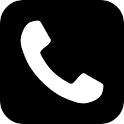 